Datum: 29-09-2017 (samenvatting)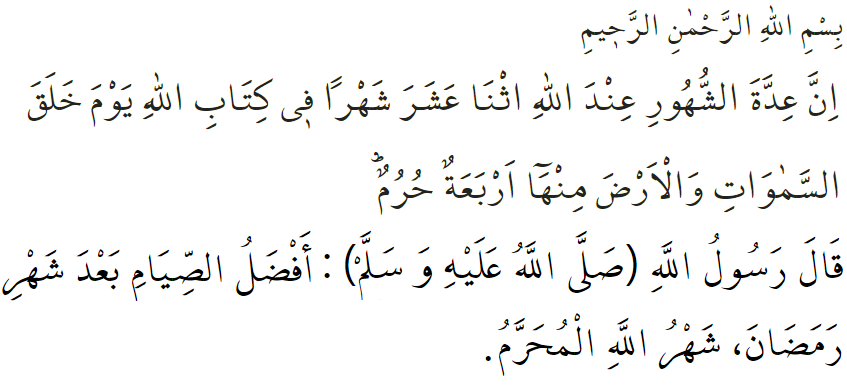 MUḤARRAM EN DE DAG VAN ʿᾹSHŪRᾹʾ In de Qurʾān en in de Sunna wordt er gesproken over de voortreffelijkheid van de maand Muḥarram. Onze Heer vermeldt het volgende: ‘Het aantal maanden voor Allah is volgens het Boek van Allah twaalf maanden, sinds de dag dat Hij de hemelen en de aarde heeft geschapen; vier daarvan zijn heilig. Dit is de rechte [ware] religie. Doe [elkaar] in die tijd dus geen onrecht aan.’ Over hetzelfde onderwerp heeft onze Profeet (vzmh) het volgende gezegd: ‘Een jaar bestaat uit twaalf maanden. Vier hiervan zijn verboden (ḥarām)-maanden: Dhū al-Qaʿda, Dhū al-Ḥijja, Muḥarram en Rajab.’ In deze voortreffelijke maand moeten we, naast de verplichte, ook de vrijwillige aanbiddingen (nāfila) vermeerderen om zo de tevredenheid van onze Heer te verkrijgen. Er kwam eens een metgezel (ṣaḥāba) naar onze Profeet en vroeg: ‘O Boodschapper van Allah! Op welke momenten adviseer je mij om te vasten buiten de maand Ramaḍān?’ Onze Profeet antwoordde met: ‘Vast in de maand Muḥarram, want dat is de maand van Allah...’ De tiende dag van de maand Muḥarram is de dag van ʿᾹshūrāʾ De Profeet zei over het vasten op deze dag: ‘Ik hoop dat het vasten op de dag van ʿᾹshūrāʾ bij Allāh er voor zal zorgen dat de zondes van het voorgaande jaar worden vergeven.’ Toen onze Profeet aankwam in Madīna zag hij dat de Joden vastten op de dag van ʿᾹshūrāʾ. Toen hij vroeg waarom ze dit deden zeiden de Joden dat dit de dag is dat Allāh Mūsā en zijn volgers (Banī Isrāʾīl) had gered van hun vijanden en dat Mūsā en zijzelf om die reden (als dank) op deze dag vasten. Hierop zei de Profeet: ‘Ik ben nabijer Mūsā dan jullie.’ Het is aanbevolen om het vasten op de dag van ʿᾹshūrāʾ te combineren met één dag ervoor en/of één dag erna. In de maand Muḥarram heeft een gebeurtenis plaatsgevonden die ons diep raakt. In deze maand is Ḥusayn (kleinzoon van de Profeet) als martelaar (shahīd) gestorven. Het is onze taak om lering te trekken uit deze pijnlijke gebeurtenis. Laten we de maand Muḥarram, de eerste maand van de islamitische jaartelling, benutten en extra aandacht geven aan onze aanbiddingen (ʿibāda). En laten we dankbaarheid tonen naar onze Heer voor Zijn vele gunsten. Vertaling: Tayfun ArslanRedactie & eindredactie: drs. Ahmed BulutIslamitische Stichting Nederland